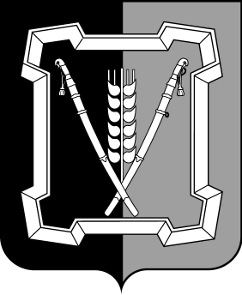 АДМИНИСТРАЦИЯ  КУРСКОГО  МУНИЦИПАЛЬНОГО  РАЙОНАСТАВРОПОЛЬСКОГО КРАЯП О С Т А Н О В Л Е Н И Е15 февраля 2019 г.	ст-ца Курская	№ 90	    	О внесении изменений в муниципальную программу Курского муниципального района Ставропольского края «Развитие образования», утвержденную постановлением администрации Курского муниципального района Ставропольского края от 29 июня 2017 г. № 461В соответствии с постановлением Правительства Ставропольского края от 29 декабря 2018 г. № 628-п «Об утверждении государственной программы Ставропольского края «Развитие образования»администрация Курского муниципального района Ставропольского краяПОСТАНОВЛЯЕТ:1.Утвердить прилагаемые изменения, которые вносятся в муниципальную программу Курского муниципального района Ставропольского края «Развитие образования», утвержденную постановлением администрации Курского муниципального района Ставропольского края от 29 июня 2017 г. № 461.2. Настоящее постановление вступает в силу со дня его подписания.Глава Курскогомуниципального районаСтавропольского края                                                                  С.И.КалашниковВизируют:УТВЕРЖДЕНЫпостановлением администрацииКурского муниципального районаСтавропольского краяот  15 февраля 2019 г. № 90                                                    ИЗМЕНЕНИЯ, которые вносятся в муниципальную программу Курского муниципального района Ставропольского края «Развитие образования»Приложение № 8 «Перечень основных мероприятий муниципальной программы Курского муниципального района Ставропольского края «Развитие образования», подпрограмм Программы» дополнить подпунктом 2.8 в редакции согласно приложению к настоящим изменениям.Управляющий делами администрацииКурского муниципального районаСтавропольского края                                                                     О.В.БогаевскаяЗаместитель главы администрацииО.Н.СидоренкоУправляющий делами администрацииО.В.БогаевскаяНачальник отдела образованияН.Н.Гаврилова Начальник отдела экономического и социального развитияВ.В.ШпитькоНачальник отдела по организационным и общим вопросам                                                                                     Л.А.КущикНачальник отдела правового и кадрового обеспеченияВ.Н.КобинПроект постановления подготовлен юрисконсультом МУ Центр ОУ Ю.А.Корзевич